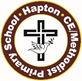 Music at Hapton – Rolling Programme Year 1Music at Hapton - Rolling Programme Year 2Autumn 1Autumn 2Spring 1Spring 2Summer 1Summer 2Class 1Learn to sing nursery rhymes and action songsCharanga – Me!Listening and responding to different styles of music.Charanga – My storiesLearn to sing nursery rhymes and action songsCharanga – Everyone!Singing and learning to play instruments within a songCharanga – Our WorldSinging and learning to play instruments within a songCharanga – Big bear funkReflect, Rewind and Replay – Recap all skills taught through CharangaClass 2How pulse, rhythm and pitch work together.Charanga – Hey YOU!Pulse, rhythm and pitch, rapping, dancing and singing.Charanga – Rhythm in the way we walkSee curriculum doc for this topicHow to be in the groove with different styles of music.Charanga – In the GroovePulse, rhythm and pitch in different styles of music.Charanga – Round and RoundSee curriculum doc for this topicUsing your imagination.Charanga – Your imaginationSee curriculum doc for this topicThe history of music, look back and consolidate your learning, learn some of the language of music.Charanga – Reflect, Rewind, ReplayClass 3RNB and other stylesCharanga – Let your spirit flySee curriculum doc for this topicExploring and developing playing skillsCharanga – Glockenspiel stage 1See curriculum doc for this topicReggae and Animals Charanga – Three Little BirdsMusic from around the world, celebrating our differences and being kind to one anotherDifferent composersCharanga – The Dragon SongDisco, friendship, hope and unityCharanga – Bringing us togetherThe history of music, look back and consolidate your learning, learn some of the language of musicCharanga – Reflect, Rewind, ReplayClass 4A more differentiated approach to composition in groups using a mix of classroom and band/orchestral instruments.Charanga –HappySee curriculum doc for this topicImprovisation and playing an instrumentCharanga – Classroom Jazz 2History of Music – composers – how technology has developed music through the yearsBenjamin Britten focusCharanga – A new CarolStyle indicators, musical dimensionsCharanga – You’ve got a friendPersonal preferences, musical choices, being a musical explorer, how songs are put together using technology and instrumentsCharanga – Music and MeThe history of music, look back and consolidate your learning, learn some of the language of musicCharanga – Reflect, Rewind, ReplaySee curriculum doc for this topicAutumn 1Autumn 2Spring 1Spring 2Summer 1Summer 2Class 1Learn to sing nursery rhymes and action songsCharanga – Me!Listening and responding to different styles of musicCharanga – My storiesLearn to sing nursery rhymes and action songsCharanga – Everyone!Singing and learning to play instruments within a songCharanga – Our WorldSinging and learning to play instruments within a songCharanga – Big bear funkReflect, Rewind and Replay – Recap all skills taught through CharangaClass 2South African musicListen, sing back and some different vocal warm upsCharanga – Hands, Feet, HeartSee curriculum doc for this topicFestivals and Christmaslistening to and singing Christmas songsCharanga – Ho, Ho, HoSee curriculum doc for this topicSinging and playingtogether in anensemble.Improvise, compose, listen and appraise classic Rock songs.Charanga – I wanna play in a bandinterrelateddimensions of music(pulse, rhythm, pitchetc), singing andplaying.Charanga – Zoo timeComposition and performanceCharanga – Friendship songSee curriculum doc for this topicListen and Appraise Classical music use voices and instrumentsto singing and play instruments.Improvisation using voices and instrumentsCompositionShare and perform.Charanga – Reflect, Rewind, ReplayClass 3Abba’s music – focus on composers and how music has developedCharanga – Mamma MiaExploring and developing playing skillsCharanga –Glockenspiel stage 2See curriculum doc for this topicGrime – writing lyrics linked to a themeCharanga – Stop!Soul/Gospel music and helping one another – How music is created for different purposesCharanga – Lean on MeSee curriculum doc for this topicThe Beatles – equality and human rightsTo talk about the musical dimensions working together in the Unit songs eg if the song gets louder in the chorusCharanga -BlackbirdThe history of music, look back and consolidate your learning, learn some of the language of musicCharanga – Reflect, Rewind, ReplayClass 4Compose, improvise and performCharanga – Livin on a PrayerImprovisation and playing an instrumentCharanga – Classroom Jazz 1See curriculum doc for this topicWriting and composing songs individually and together in groupsCharanga – Make you feel my loveOld school hip-hopSinging – rapping in unisonCharanga – The Fresh Prince of BelairMotown music – improvising, finding the pulse, performingCharanga – Dancing in the streetThe history of music, look back and consolidate your learning, learn some of the language of musicCharanga – Reflect, Rewind, ReplaySee curriculum doc for this topic